保西國小108學年度第一學期 校內語文競賽-字音字形 獲獎名單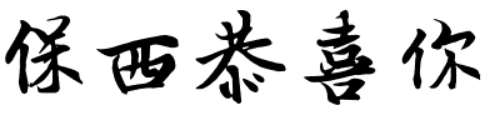  保西國小教導處三年級第一名 三年甲班 王景妍第二名 三年甲班 洪振祐第三名 三年乙班 黃翊晴四年級第一名 四年甲班 林易興第二名 四年甲班 陳玟熹六年級第一名 六年甲班 施季昀第二名 六年甲班 張芷綾五年級第一名 五年乙班 林宥均第二名 五年乙班 王宜蓁第三名 五年甲班 陳霈芹